ҠАРАР                                                                                               РЕШЕНИЕ26 декабрь 2022 йыл                            № 318                      26 декабря 2022 годаО пролонгации Соглашения между органами местного самоуправления муниципального района Мишкинский район Республики Башкортостан и сельского поселения Большешадинский сельсовет муниципального района Мишкинский район Республики Башкортостан о передаче муниципальному району части полномочий сельского поселения В связи с истечением 31 декабря 2022 года срока действия Соглашения между органами местного самоуправления муниципального района Мишкинский район Республики Башкортостан и сельского поселения Большешадинский сельсовет муниципального района Мишкинский район Республики Башкортостан о передаче муниципальному району части полномочий сельского поселения, утвержденных решениями Совета сельского поселения Большешадинский сельсовет муниципального района Мишкинский район Республики Башкортостан от 25 декабря 2018 года №235, от 26 апреля 2019 года №271, от 19 декабря 2019 года №43/2,                           от 25 декабря 2020 года №147, от 24 декабря 2021 года №227 Совет сельского поселения Большешадинский сельсовет муниципального района Мишкинский район Республики Башкортостан четвертого созыва р е ш и л: Продлить срок действия Соглашения между органами местного самоуправления муниципального района Мишкинский район Республики Башкортостан и сельского поселения Большешадинский сельсовет муниципального района Мишкинский район Республики Башкортостан о передаче муниципальному району части полномочий сельского поселения, утвержденных решениями Совета сельского поселения Большешадинский сельсовет муниципального района Мишкинский район Республики Башкортостан от 25 декабря 2018 года №235, от 26 апреля 2019 года №271, от 19 декабря 2019 года №43/2, от 25 декабря 2020 года №147, от 24 декабря 2021 года №227 до 31 декабря 2023 года. 2. Настоящее решение вступает в силу с момента подписания и распространяется на правоотношения возникшие с 01 января 2023 года. 3. Настоящее решение обнародовать путем размещения на информационном стенде в здании Администрации сельского поселения Большешадинский сельсовет муниципального района Мишкинский район Республики Башкортостан (д.Большие Шады, ул.Али Карная, 7) и разместить на официальном сайте Администрации муниципального района Мишкинский район Республики Башкортостан https://mishkan.ru в разделе поселения – Большешадинский.Глава сельского поселения Большешадинский сельсовет муниципального района Мишкинский район Республики Башкортостан 					           Р.К. АллаяровБАШҠОРТОСТАН  РЕСПУБЛИҠАҺЫМИШКӘ РАЙОНЫМУНИЦИПАЛЬ РАЙОНЫНЫҢОЛО ШАҘЫ АУЫЛ СОВЕТЫ
АУЫЛ БИЛӘМӘҺЕ СОВЕТЫ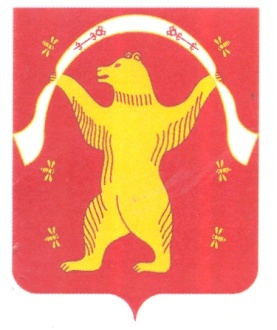 СОВЕТ СЕЛЬСКОГО ПОСЕЛЕНИЯ БОЛЬШЕШАДИНСКИЙ СЕЛЬСОВЕТ МУНИЦИПАЛЬНОГО РАЙОНА МИШКИНСКИЙ РАЙОНРЕСПУБЛИКА БАШКОРТОСТАН